Obecný úrad Vrádište pozýva dobrovoľníkov, deti, hasičov, športovcov, mladých aj starších na akciu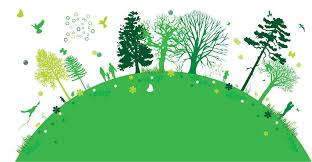  „ VYČISTIME SI SVOJU OBEC “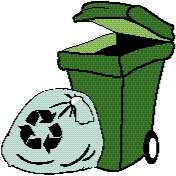 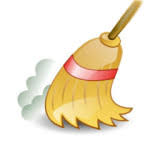   ktorá sa uskutoční v sobotu 6.4.2019                                od 9:00hod.zraz účastníkov je pred Obecným úradom 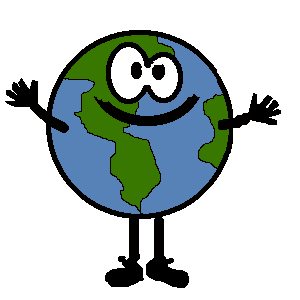 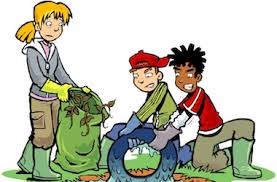 Vhodné je priniesť si pracovné rukaviceKaždá pomocná ruka je vítaná     Všetkým obyvateľom obce by malo záležať na tom, aby sme žili v čistej a krajšej obci! 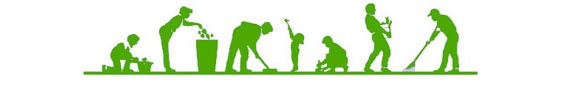 